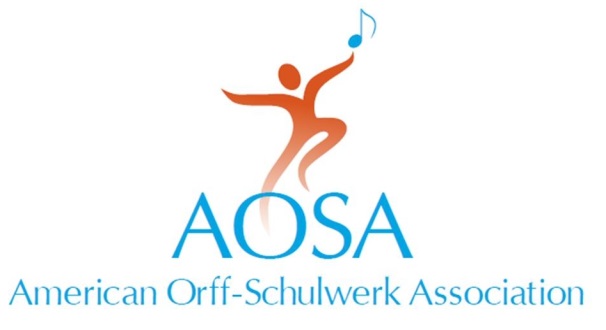 147 Bell Street Suite 300Chagrin Falls, OH 44022440.600.7329         fax 440.600.7332info@aosa.org  •  www.aosa.org Excellence in Research AwardAmerican Orff-Schulwerk AssociationPurposeTo recognize and honor those researchers who have a distinguished record of scholarship and sustained engagement in research activity that contributes to the principles and practices of Orff Schulwerk.This honor bestows:Certificate of recognitionA plaque presented at the annual AOSA Professional Development ConferenceSelection Criteria1.    	Selection will be based on one or more of the following criteria:A history of active participation in and service to the research community of the American Orff-Schulwerk Association.A record of juried research and publication in scholarly journalsAn outstanding dissertation or masters thesis related to Orff SchulwerkResearch presentations at professional meetingsMentorship of graduate students and/or young researchersNominationsPerson Being Nominated:                                       This Nomination is being submitted by:Name:    ______________________	                  Name:    ______________________Position: _____________________	                  Position: ______________________Address: _____________________	                  Address:______________________Phone:    _____________________	                  Phone:  ______________________Email:     _____________________                           Email:   _______________________						     AOSA Chapter: ________________						    AOSA Membership #____________Excellence in Research AwardAmerican Orff-Schulwerk Association	a) Nominations for this award may be made by a current AOSA member who will                   submit the following supporting materials:A personal recommendation letter describing how the nominee has engaged in scholarly and sustained research activity that has contributed to the principles and practices of Orff Schulwerk.  The names and contact information of two additional references Candidate’s curriculum vitaeb) All nomination materials will be forwarded to AOSA Headquarters by      August 1st. 	c) Members of the Research and RIG committees will collaboratively                   review all materials. Prior to the September NBT meeting, they will                  forward a recommendation of approval of the Excellence in Research                  Award to the Executive Committee for their final endorsement.d) No more than one award will be given during each year, but this does     not mean that an award must be given every year.__________________________________Thank you to the authors of Orff Schulwerk: Reflections and Directions (2013) for donating the proceeds of this book to create the AOSA Researcher Award.